Attachment I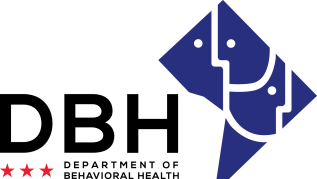 Adult Mental Health Weekend Socialization  (Education, Recreational and Arts Based Programing for Adults with Serious and Chronic Mental Illnesses)RFA # RMO AWS102519Intent to Apply NotificationDue Date: November 4, 2019 TO:	Department of Behavioral Health, Grants Management Office	www.dbh.grants@dc.govFROM:	   	Name of Organization RE:	Intent to Apply for 					                                                                                [Insert RFA Title]Organization Address: 	Contact Person/Title: 	Contact Person Telephone Number: 	Contact Person Email: 	This notification serves as intent to apply for the abovementioned Request for Application.  The notification is due Monday, November 4, 2019 to dbh.grants@dc.gov Notifications are to be sent to this email address only and will not be received via telephone, fax, email (other than address noted) or in-person.  I am also confirming attendance at the mandatory pre-application conference being held November 1, 2019In-Person: 	Yes	No  			 #Attendees: 		
Webinar: 	Yes	NoPrint Name							DateSignature 							